POSITION DESCRIPTION:  Database Administrator	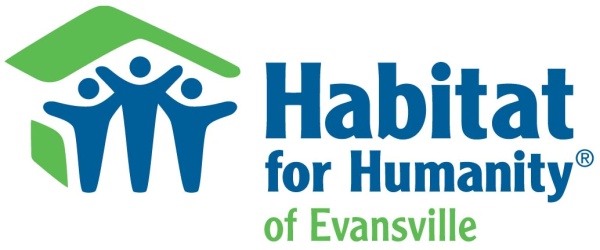 DEPARTMENT:  DevelopmentPOSITION TYPE: Full-timeFLSA Status: Non-Exempt/HourlyTHIS POSITION IS SUPERVISED BY: Director of DevelopmentJOB SUMMARY:  The Database Administrator is a key member of the development team.  This position manages all information services to support Program, Development and Administrative needs. This position has primary responsibility for computer systems, data entry and database administration, gift processing, creation of analytical reports to assist in program and fundraising evaluation and preparation of reports.  This position is also responsible for creation of accurate mailing lists.  The Database Administrator will create policies and procedures for the recording of data and shall train the staff and volunteers on the same.   This position will also have receptionist responsibilities.PRIMARY RESPONSIBILITIES & DUTIES:Gift ManagementAccurately process all gift transactions (e.g., cash, checks, credit card, online, gifts of stock, in-kind) and prepare donor acknowledgement letters daily with the goal of completing the gift process within 48 hours of receipt of the donationProcess matching giftsWork with the Finance Director to balance out all gift transactions before the 10th of the monthManage donor pledges, ensuring compliance with donor’s wishes and issuing pledge reminder letters as requestedDatabase AdministrationManage Salesforce database system including but not limited to evaluating and correcting constituent records to ensure accuracy, recording and management of prospects, donors (individual, corporate, foundations, religious communities, etc.) and volunteersMaintain an active relationship with the software system vendors and support services and work directly with them to evaluate software needs, promptly resolve issues and implement improvements or changesRecommend changes and enhancements to the advancement of systems and capabilities based on product researchAssist in the identification of information needs to assess programsEnsure data integrity by developing policies, procedures, and style sheets and train staff and volunteers to assure compliance with the sameIdentify training needs and conduct training as neededDevelopment Assistance / Donor RelationsWork with Development staff members to establish and maintain strong donor relations. Record all notes, actions, and meetings for the development team as requested.Process year end Donor letters no later than January 31Manage the direct mail program regarding analysis of each mailing and provide a summary to our vendor annually.Update thank you letters quarterlyCreation of accurate mailing lists and email lists necessary for direct mail, newsletters, e-news, annual reports, insider’s letter, Christmas cards, and other mailings.  Also, record such contacts on constituent recordsAttend and participate in bi-weekly planning meetings for development staff, as well as scheduled monthly staff meetingsReportingAssist in grant reportingRespond to information requests and enhance the value and use of the information.  This includes but is not limited to creating analytical reports to assist staff in assessing their program results and preparation of board reportsMaintain an integrative volunteer management system and work with volunteer coordinator to track volunteer engagement and assess the volunteer programTechnology and MiscellaneousAssist in the maintenance of computer systems within the organization including server maintenance, creating and managing usernames and passwords, and other information regarding the IT needs of the organizationAnswer telephone and direct the call to appropriate staff and greet visitors to the office as neededPreparation of letters on delinquent mortgage accounts as well as annual privacy noticesCollaborative Responsibilities & DutiesUphold organizational values; cultivate an environment of ethics, respect, and integrity Build a spirit of teamwork within the development team and within the Habitat organizationOther duties as assignedWorking Conditions:The work hours may vary to accommodate responsibilities.  The Habitat office is open 8:30 am – 4:30 pm, Monday through Friday, however evening and weekend hours may be required on rare occasions.Primarily indoor work, but rare outdoor workPhysical Requirements: Must be able to see, hear and speak. Sit for long periods of time, and occasional stooping.  Repetitive motion with hands, must be able to operate computer, keyboard and other office equipment; occasional light lifting up to 25 lbs.  The noise level in the work environment is usually low to moderate.  Requirements for EmploymentPersonal character and values:Adherence to and enthusiasm for the mission, vision and core values and beliefs of Habitat for Humanity of Evansville Strong commitment to community serviceEducation and Professional Experience:Associates degree in database management, information systems, fundraising or the like.  Bachelors preferredMinimum 3 years of experience and knowledge in Customer Relationship Management (CRM) software with Salesforce knowledge highly preferred.Strong verbal communication and listening skills as well as strong interpersonal relationship skills with emphasis on ability to work with donors, volunteers, future homeowners, homeowners and community leadersExcellent analytical and organizational skills with high attention to detail and pride in workProficiency in Microsoft Office including Outlook, Word, and Excel  Other RequirementsPass an FBI background checkCOMPENSATIONSalary is commensurate with experience and knowledgeHealth Insurance available – Affiliate pays one-half (1/2) of enrolled employee’s premiumLife InsuranceSimple IRA 401(k) and employer matchGenerous paid time off and holidaysFlexible scheduleFORWARD RESUME AND COVER LETTER TO:Holly Edmond, Director of Development, Habitat for Humanity of Evansville, Inc., 560 E. Diamond Avenue, Evansville, IN  47711hedmond@evansvillehabitat.orgVer 3.26.21